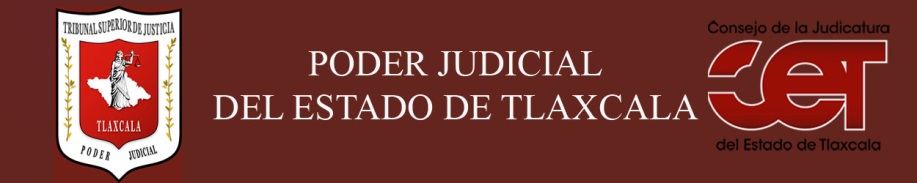 Formato público de Curriculum VitaeI.- DATOS GENERALES:I.- DATOS GENERALES:Nombre:Aída Baez HuertaCargo en el Poder Judicial: Juez de Control y de Juicio Oral Área de Adscripción: Juzgado de Control y de Juicio Oral del Distrito Judicial de Guridi y AlcocerFecha de Nacimiento: (cuando se requiera para ejercer el cargo) 02 de febrero de 1977II.- PREPARACIÓN ACADÉMICA: II.- PREPARACIÓN ACADÉMICA: Último grado de estudios:MaestríaInstitución:Universidad Autónoma de TlaxcalaPeriodo:2003-2005Documento: Constancia de conclusión de estudiosTítulo Profesional: pendienteCédula: pendienteEstudios Profesionales:Licenciatura en DerechoInstitución: Universidad Autónoma de TlaxcalaPeriodo: 1995-2000Documento: Título ProfesionalCédula: 3374083III.- EXPERIENCIA LABORAL: a)  tres últimos empleosIII.- EXPERIENCIA LABORAL: a)  tres últimos empleosIII.- EXPERIENCIA LABORAL: a)  tres últimos empleos1Periodo (día/mes/año) a (día/mes/año):06/03/2001 a 29/11/2015Nombre de la Empresa:Nombre de la Empresa:Tribunal Superior de Justicia del Estado de TlaxcalaCargo o puesto desempeñado:Cargo o puesto desempeñado:Secretaria Proyectista de SalaCampo de Experiencia:  Campo de Experiencia:  Jurisdiccional y Administrativa2Periodo (día/mes/año) a (día/mes/año):30/11/2015 a 04/12/2018Nombre de la Empresa:Nombre de la Empresa:Tribunal Superior de Justicia del Estado de TlaxcalaCargo o puesto desempeñado:Cargo o puesto desempeñado:Administradora Campo de Experiencia:  Campo de Experiencia:  Administrativa y Jurisdiccional3Periodo (día/mes/año) a (día/mes/año):05/12/2018 a la actualidadNombre de la Empresa:Nombre de la Empresa:Tribunal Superior de Justicia del Estado de TlaxcalaCargo o puesto desempeñado:Cargo o puesto desempeñado:Juez de Control y de Juicio Oral del Distrito Judicial de Guridi y AlcocerCampo de Experiencia:  Campo de Experiencia:  JurisdiccionalIV.- EXPERIENCIA LABORAL: b)Últimos cargos en el Poder Judicial:IV.- EXPERIENCIA LABORAL: b)Últimos cargos en el Poder Judicial:IV.- EXPERIENCIA LABORAL: b)Últimos cargos en el Poder Judicial:Área de adscripciónPeriodo 1Auxiliar Administrativo, en la Presidencia del Tribunal Superior de Justicia2000-20012Secretaria Proyectista de la Sala Penal, Ponencia 1, del Tribunal Superior de Justicia2001-20153Administradora del Juzgado del Sistema Penal de Corte Adversarial Acusatorio y Oral del distrito Judicial de Sánchez Piedras2015-20174Administradora del Juzgado de Control y de Juicio Oral del Distrito Judicial de Sánchez Piedras y Especializado en Justicia para Adolescentes del Estado de Tlaxcala2017-20185Administradora del Juzgado de Control y de Juicio Oral del Distrito Judicial de Guridi y Alcocer20186Juez de Control y de Juicio Oral del Distrito Judicial de Guridi y Alcocer2018- ActualidadV.- INFORMACION COMPLEMENTARIA:Últimos cursos y/o conferencias y/o capacitaciones y/o diplomados, etc. (de al menos cinco cursos)V.- INFORMACION COMPLEMENTARIA:Últimos cursos y/o conferencias y/o capacitaciones y/o diplomados, etc. (de al menos cinco cursos)V.- INFORMACION COMPLEMENTARIA:Últimos cursos y/o conferencias y/o capacitaciones y/o diplomados, etc. (de al menos cinco cursos)V.- INFORMACION COMPLEMENTARIA:Últimos cursos y/o conferencias y/o capacitaciones y/o diplomados, etc. (de al menos cinco cursos)Nombre del PonenteInstitución que impartióFecha o periodo1VariosUnited States Agency (USAID), Secretaría Técnica del Consejo de Coordinación para la Implementación del Sistema de Justicia Penal (SETEC), Secretaria de Gobernación (SEGOB) y Comisión para la Implementación de la Reforma en Materia de Segurdidad y Justicia en el Estado de Tlaxcala (CORESEJUTLAX) 19 de mayo al 13 de junio de 20142VariosConsejo de la Judicatura del Estado de Tlaxcala7 julio 20143VariosConsejo de la Judicatura del Estado de Tlaxcala22 de agosto de 20144Consultor José Andrés Romano             (USAID-MSI)United States Agency (USAID)20 al 24 de octubre 20145VariosComisión para la Implementación de la Reforma en Materia de Segurdidad y Justicia en el Estado de Tlaxcala (CORESEJUTLAX)18 septiembre al 15 octubre del 20146Plataforma Educativa SETEC Secretaría Técnica del Consejo de Coordinación para la Implementación del Sistema de Justicia Penal (SETEC)Enero-Febrero 20157Magistrado Juan José Olvera López          Titular de la Unidad para la Implementación de la Reforma Penal en el Poder Judicial de la FederaciónLorena Cuellar Carmona, Senadora de la República por el Estado de Tlaxcala17 abril 20158Dr. Miguel CarbonellCentro de Capacitación Contínua30 abril 2015 9Ministerio Público FederalTribunal Superior de Justicia y Procuraduría General de la República, Delegación Tlaxcala7 mayo 201510Dr. Manuel González Oropeza                         Magistrado de la Sala Superior del Tribunal Electoral del Poder Judicial de la FederaciónTribunal Superior de Justicia y Consejo de la Judicatura del Estado de Tlaxcala14 mayo 201511Plataforma educativa en líneaConsejo de la Judicatura Federal, la Entidad de las Naciones Unidas para la Igualdad de Género y Empoderamiento de las Mujeres ONU Mujeres y el Instituto Nacional de las Mujeres27 abril al 28 junio 201512Dr. Sergio García Ramírez                       Profesor Titular de la Facultad de Derecho de la UNAM e Investigador Nacional Emérito del Sistema Nacional de InvestigadoresTribunal Superior de Justicia y Consejo de la Judicatura del Estado de Tlaxcala05 agosto 201513VariosComisión para la Implementación de la Reforma en Materia de Segurdidad y Justicia en el Estado de Tlaxcala (CORESEJUTLAX)Octubre-Noviembre 201514Magistrada María de la Luz Quiroz Carbajal, su Secretaria Proyectista y el Administrador de los Juzgados de Control y de Juicio Oral de Toluca, Estado de MéxicoPoder Judicial del    Estado de Mëxico03 y 04 de diciembre de 201515Mtra. Karla Micheel Salas Ramirez      Presidente de la Asociación Nacional de Abogados Democráticos A.C.Fiscalía Especial para los delitos de Violencia contra las Mujeres y Trata de Personas (FEVIMTRA) Tribunal Superior de Justicia del Estado de Tlaxcala09 de diciembre de 201516Dr. Baldomero Mendoza LópezComisión de Acceso a la Información Pública del Estado de Tlaxcala29 febrero 201617Red Mexicana de Actualización en la Reforma Procesal Penal (2015-2016) Plataforma educativa en líneaCentro de Estudios de la Justicia de las Américas (CEJA)Noviembre 2015- Mayo 201618Juez Rosalva Elena Zarate Herrera (Poder Judicial del Estado de Puebla) “Taller de Medios de Impugnación”Comisión para la Implementación de la Reforma en Materia de Segurdidad y Justicia en el Estado de Tlaxcala (CORESEJUTLAX)2-11 Mayo 201619VariosUniversidad Judicial del Poder Judicial del Estado de DurangoMayo 201620Lic. Jesús Sansón Tres i x Ti24, 25 y 26 Agosto 201621Lic. Jesús SansónTres i x Ti7 y 14 Septiembre 201622Raymundo Parra Hernández Tres i x Ti14 octubre 201623Mtro. Roberto Montoya GonzálezConsejo de la Judicatura del Estado de Tlaxcala3, 4 y 5 de abril de 201724Dr. Othón Pérez Fernández del CastilloSala Penal y Especializada en Administración de Justicia para Adolescentes, en coordinación con el Instituto de Especialización Judicial20 abr 201725VariosComisión Nacional de Derechos Humanos1 al 27 de mayo 201726Seminario  “Sistema de Justicia para Adolescentes”Dirección General de Casas de la Cultura JurídicaAgosto 201727Semana Nacional de Transparencia en las Entidades Federativas (ciclo de conferencias)Dirección General de Casas de la Cultura JurídicaOctubre 201728Análisis Jurídico Criminológico de la Ley Nacional del Sistema Integral de Justicia para AdolescentesUniversidad Autónoma de Tlaxcala04 noviembre 201729Diplomado en Derecho a la Información Pública, Protección de Datos Personales, Archivos y Gobierno AbiertoEscuela Online por la Transparencia (IAIP-TLAXCALA)Mayo a Octubre de 2018  30Gobierno Abierto y Tribunales Abiertos IAIP, TSJE,TET,TCAET28 jun 201831Diplomado de Verano Especializado en el Sistema Acusatorio AdversarialUniversidad Autónoma de Tlaxcala22 junio al 04 agosto 2018   32Control de ConvencionalidadTribunal Superior de Justicia del Estado de Tlaxcala27, 28 y 29 de agosto de 201833Primer Congreso Iberoamericano de Justicia Penal Juvenil & Mecanismos AlternosTribunal Superior de Justicia del Estado de Tlaxcala y otrosOctubre 201834Los Derecho Humanos en el Sistema de Justicia Penal AcusatorioTribunal Superior de Justicia del Estado de TlaxcalaEnero 201935Teoría de las Obligaciones y los Deberes del EstadoTribunal Superior de Justicia del Estado de TlaxcalaFebrero 201936Los Derechos Humanos de los Pueblos y Comunidades IndígenasTribunal Superior de Justicia del Estado de TlaxcalaMarzo 201937Conferencia-Taller La aplicación del Protocolo de estambul desde la Perspectiva del Peritaje PsicologicoCasa de la Cultura Jurídica “José Miguel Guridi y Alcocer” Tlaxcala25 abril 201938Taller de Aplicación de las órdenes de protección, a la luz de los Instrumentos Internacionales en materia de derechos humanos de las Mujeres a una vida libre de violencia y la Ley que garantiza el acceso a las Mujeres a una vida libre de violencia en el Estado de TlaxcalaInstituto Especialización Judicial del Tribunal Superior de Justicia del Estado de Tlaxcala18 Junio 2019VI.- Sanciones Administrativas Definitivas (dos ejercicios anteriores a la fecha):VI.- Sanciones Administrativas Definitivas (dos ejercicios anteriores a la fecha):VI.- Sanciones Administrativas Definitivas (dos ejercicios anteriores a la fecha):VI.- Sanciones Administrativas Definitivas (dos ejercicios anteriores a la fecha):SiNoEjercicioNota: Las sanciones definitivas se encuentran especificadas en la fracción  XVIII del artículo 63 de la Ley de Transparencia y Acceso a la Información Pública del Estado, publicadas en el sitio web oficial del Poder Judicial, en la sección de Transparencia._NO_ _ _ __ _ _ _VII.- Fecha de actualización de la información proporcionada:VII.- Fecha de actualización de la información proporcionada:Santa Anita Huiloac, Apizaco, Tlaxcala, a 03 de julio de 2019.Santa Anita Huiloac, Apizaco, Tlaxcala, a 03 de julio de 2019.